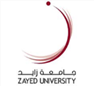 (1) كلية الفنون والصناعات الإبداعية (1) كلية الفنون والصناعات الإبداعية (1) كلية الفنون والصناعات الإبداعية (1) كلية الفنون والصناعات الإبداعية التخصص : بكالوريوس الفنون الجميلة في الفنون المرئيةالتخصص : بكالوريوس الفنون الجميلة في الفنون المرئيةالتخصص : بكالوريوس الفنون الجميلة في الفنون المرئيةالتخصص : بكالوريوس الفنون الجميلة في الفنون المرئيةماسم الخريجـــــــــــة اسم الخريجـــــــــــة اسم الخريجـــــــــــة 1 صنعاء حشر بن حمد بن جمعة آل مكتومالتخصص : بكالوريوس الآداب في الفنون والتصميم / الفنون المرئية التخصص : بكالوريوس الآداب في الفنون والتصميم / الفنون المرئية التخصص : بكالوريوس الآداب في الفنون والتصميم / الفنون المرئية التخصص : بكالوريوس الآداب في الفنون والتصميم / الفنون المرئية 1   ميثاء خالد محمد مطر الكعبي   التخصص : بكالوريوس العلوم في تصميم الوسائط الإعلامية المتعددة    التخصص : بكالوريوس العلوم في تصميم الوسائط الإعلامية المتعددة    التخصص : بكالوريوس العلوم في تصميم الوسائط الإعلامية المتعددة    التخصص : بكالوريوس العلوم في تصميم الوسائط الإعلامية المتعددة  1  خلود مهير علي سويلم الكتبي (2) كلية الإدارة (2) كلية الإدارة (2) كلية الإدارة (2) كلية الإدارة التخصص :  بكالوريوس العلوم في المحاسبة التخصص :  بكالوريوس العلوم في المحاسبة التخصص :  بكالوريوس العلوم في المحاسبة التخصص :  بكالوريوس العلوم في المحاسبة ماسم الخريجـــــــــــة اسم الخريجـــــــــــة اسم الخريجـــــــــــة 1 مريم عبدالله سالم عبدالله النعيمي  مريم عبدالله سالم عبدالله النعيمي 2ريم عيضة عبدالله ريم عيضة عبدالله 3 إيمان إبراهيم محمد حسين لاري إيمان إبراهيم محمد حسين لاري4 فاطمة عبدالسلام محمد صالح كمال بور البستكي فاطمة عبدالسلام محمد صالح كمال بور البستكي5 فاطمة عبدالله راشد محمد الفلاسي  فاطمة عبدالله راشد محمد الفلاسي 6نعيمة فيصل علي سالمين المنهالي نعيمة فيصل علي سالمين المنهالي 7ميعاد عبدالله خميس مبارك العامري  ميعاد عبدالله خميس مبارك العامري  8ماريه بدر حسين علي القاسم  ماريه بدر حسين علي القاسم  9خديجة علي عبدالرحمن إبراهيم المرزوقي  خديجة علي عبدالرحمن إبراهيم المرزوقي  10بيان عبدالسلام محمد درويش المرزوقي  بيان عبدالسلام محمد درويش المرزوقي  11مريم كريم محمد كاظم محمد شجاعي  مريم كريم محمد كاظم محمد شجاعي  12ريم مبارك سالم البرك المنهالي  ريم مبارك سالم البرك المنهالي  13هدى أحمد درويش صالح آل رحمة  هدى أحمد درويش صالح آل رحمة  14نوف محمد سالم أحمد السقطري  نوف محمد سالم أحمد السقطري  15ساره محمد عبدالله يوسف الحسني ساره محمد عبدالله يوسف الحسني 16ميثاء حمد عديل محمد الشامسي  ميثاء حمد عديل محمد الشامسي  17خواطر جاسم عبدالله حمد المناعي  خواطر جاسم عبدالله حمد المناعي  18دانة بدر سالم عبدالله سالم الزعابيدانة بدر سالم عبدالله سالم الزعابي19فاخره عبدالعزيز عبدالله حسين الخوري  فاخره عبدالعزيز عبدالله حسين الخوري  20أفنان عبدالله محمد عبدالله الأنسي  أفنان عبدالله محمد عبدالله الأنسي  21خلود ناصر جعبل محمد العوذلي  خلود ناصر جعبل محمد العوذلي  22سميه جميل صالح عبدالله العامري سميه جميل صالح عبدالله العامري 23روضة يوسف إبراهيم عبدالله  روضة يوسف إبراهيم عبدالله  التخصص : بكالوريوس العلوم في التمويل التخصص : بكالوريوس العلوم في التمويل التخصص : بكالوريوس العلوم في التمويل التخصص : بكالوريوس العلوم في التمويل ماسم الخريجـــــــــــةاسم الخريجـــــــــــةاسم الخريجـــــــــــة1شيماء محمد يوسف المعلم  2السيدة مهديه جواد السيد شرف سليمان 3منى أحمد صالح علي البشر  4سلامه رفدان حسين محمد الأحبابي  5هند عبدالله أحمد محمد الحمادي  6مريم مهير علي هويشل الخاطري  7عائشة عبدالرحمن محمد ناصر العويس  8خديجة سالم ناصر بافقير9ساره علي عبدالله التميمي  10وضحى حشان سالم حزيق الكربي11جواهر عبدالجبار محمد عبدالجبار آل علي 12فاطمة محمد علي أحمد الحمادي  13أسماء محمد حسين عبدالله البحري  14إسراء وحيد أحمد عبدالله العطار  15فاطمة أحمد حثبور محمد حثبور الرميثي  16خديجة محمد عامر يوسف الحمادي  17مريم سالم سلطان عبدالله المعمري 18موزة عبدالله سعيد خميس الغيثي 19صالحة ماجد محمد حسن السويدي20حصه عبدالله راشد سالم العويس 21موزة عيسى عبدالله مسفر السويدي 22حصه حميد سعيد الغواص الزعابي23حمده صالح مبارك صالح المنصوري 24علياء محمد زكي السيد يوسف25عفراء سالم فاضل سالم الهاملي26عائشة علي عبدالله فتح علي الخاجة 27فاطمة عبدالله محمد بوهندي المنصوري28شيماء إبراهيم عبدالرحمن الحماديالتخصص : بكالوريوس العلوم في إدارة الموارد البشرية التخصص : بكالوريوس العلوم في إدارة الموارد البشرية التخصص : بكالوريوس العلوم في إدارة الموارد البشرية التخصص : بكالوريوس العلوم في إدارة الموارد البشرية ماسم الخريجـــــــــــةاسم الخريجـــــــــــةاسم الخريجـــــــــــة1 محسنه ناصر عبدالله صالح مبارك المنصوري 2 حمده محمد حسين محمد المرزوقي 3 منى بدر حسن المنصوري التخصص : بكالوريوس العلوم في التسويق وريادة الأعمال التخصص : بكالوريوس العلوم في التسويق وريادة الأعمال التخصص : بكالوريوس العلوم في التسويق وريادة الأعمال التخصص : بكالوريوس العلوم في التسويق وريادة الأعمال ماسم الخريجـــــــــــةاسم الخريجـــــــــــةاسم الخريجـــــــــــة1نهى ناصر سالم العمري 2علياء ماجد سيف أحمد الغرير 3شيخة طارق ماجد الفطيم     ( 3 ) كلية علوم الإتصال والإعلام  ( 3 ) كلية علوم الإتصال والإعلام  ( 3 ) كلية علوم الإتصال والإعلام  التخصص: بكالوريوس العلوم في الإتصال الإستراتيجي  التخصص: بكالوريوس العلوم في الإتصال الإستراتيجي  التخصص: بكالوريوس العلوم في الإتصال الإستراتيجي  ماسم الخريجةاسم الخريجة1أسماء حامد أبو بكر سالم الحامد 2فاطمة توفيق إسحاق أحمد كرمستجي 3مريم مال الله إبراهيم إسماعيل العلي 4مشاعل عادل حسن يسلم سعيد 5ليلى محمد عوض محمد العولقي 6خديجة يسلم صالح يسلم العامري 7لولوه حمد عبدالرب سيف اليافعي 8مريم ناصر سليمان لطفي الخانجي التخصص: بكالوريوس السياحة والإتصال الثقافي   التخصص: بكالوريوس السياحة والإتصال الثقافي   التخصص: بكالوريوس السياحة والإتصال الثقافي   ماسم الخريجـــــــــــة اسم الخريجـــــــــــة 1هدى عدنان الحاج علي الملا إبراهيم 2ساره أسامه محمود إبراهيم آل محمود 3ندى خضر محمد عمر العيدروس التخصص: بكالوريوس الإتصال التلفزيوني والسينمائي   التخصص: بكالوريوس الإتصال التلفزيوني والسينمائي   التخصص: بكالوريوس الإتصال التلفزيوني والسينمائي   ماسم الخريجـــــــــــة اسم الخريجـــــــــــة 1مريم أحمد عبدالله بناري العوضي ( 4 ) كلية التربية  ( 4 ) كلية التربية  ( 4 ) كلية التربية  التخصص: بكالوريوس التعليم الإبتدائي والتعليم المتوسط في مجال اللغة الإنجليزية   التخصص: بكالوريوس التعليم الإبتدائي والتعليم المتوسط في مجال اللغة الإنجليزية   التخصص: بكالوريوس التعليم الإبتدائي والتعليم المتوسط في مجال اللغة الإنجليزية   ماسم الخريجة اسم الخريجة 1هند محمد عبدالله علي المرزوقي 2حمده يوسف محمد الحجي الفلاسي التخصص: بكالوريوس الإرشاد الإجتماعي المدرسي   التخصص: بكالوريوس الإرشاد الإجتماعي المدرسي   التخصص: بكالوريوس الإرشاد الإجتماعي المدرسي   ماسم الخريجـــــــــــة اسم الخريجـــــــــــة 1فطيم علي مبارك صالح الهمامي المنصوري 2شيخة عبدالله سعيد باصليب المشجري التخصص: بكالوريوس التعليم في مرحلة الطفولة المبكرة   التخصص: بكالوريوس التعليم في مرحلة الطفولة المبكرة   التخصص: بكالوريوس التعليم في مرحلة الطفولة المبكرة   ماسم الخريجـــــــــــة اسم الخريجـــــــــــة 1عائشة أحمد مال الله صالح آل علي 2ميثاء علي سلطان علي المنصوري 3وضحه علي مبارك عمير المنصوري 4غايه أحمد محمد خلفان الرومي 5زينب محمد جاسم محمد مكي 6حمده صالح عون عسكر الصيعري ( 5 ) كلية العلوم الإنسانية والإجتماعية    ( 5 ) كلية العلوم الإنسانية والإجتماعية    ( 5 ) كلية العلوم الإنسانية والإجتماعية    التخصص: بكالوريوس الآداب في الدراسات الدولية / الشؤون الدولية    التخصص: بكالوريوس الآداب في الدراسات الدولية / الشؤون الدولية    التخصص: بكالوريوس الآداب في الدراسات الدولية / الشؤون الدولية    ماسم الخريجة اسم الخريجة 1علياء عسيران 2علياء محمد عبيد سعيد الجروان 3نورة إبراهيم عبدالله علي الحمادي 4فاطمة خليفة سالم عبيد السويدي 5شوق عيسى جان علي بن علي رضا 6إيمان حسن عامر سعد 7أسماء عبدالعزيز محمد الحاج محمد جناحي 8لمياء سلطان أحمد سيف الغفلي 9أماني خليل عثمان حسين الحوسني 10علياء فريد حسين صالح جلبي 11ساره سعيد أحمد عابر الهاملي التخصص: بكالوريوس الثقافة والمجتمع     التخصص: بكالوريوس الثقافة والمجتمع     التخصص: بكالوريوس الثقافة والمجتمع     ماسم الخريجةاسم الخريجة1 شمسه خليفة بن سيف بن محمد آل نهيان  2 رانيا حسين عامر عمر الحضرمي  3مريم خليفة أحمد مجرن الكندي التخصص: بكالوريوس الآداب في دراسات مجتمع الإمارات      التخصص: بكالوريوس الآداب في دراسات مجتمع الإمارات      التخصص: بكالوريوس الآداب في دراسات مجتمع الإمارات      ماسم الخريجـــــــــــةاسم الخريجـــــــــــة1مروه عبدالمجيد صالح عبدالله العامري 2ميثاء صالح مبارك صالح المنصوري 3فاطمة ناصر صالح مبارك المنصوري ( 6 ) كلية الإبتكار التقني     ( 6 ) كلية الإبتكار التقني     ( 6 ) كلية الإبتكار التقني     التخصص: بكالوريوس العلوم في تقنية المعلومات / أمن وشبكات المعلومات     التخصص: بكالوريوس العلوم في تقنية المعلومات / أمن وشبكات المعلومات     التخصص: بكالوريوس العلوم في تقنية المعلومات / أمن وشبكات المعلومات     ماسم الخريجةاسم الخريجة1عفراء عماد عيسى عثمان الحميدان 2حمده غالب عوض علي المهري 3هند علي مبارك علي الصوري 4شيخة جاسم عبدالله حمد المناعي 5أمل محمد عبدالله الركن 6آمنه عبدالكريم عبدالله محمد النظري بستكي 7هيا راشد عبدالرحمن سعود الدوسري التخصص: بكالوريوس في حوسبة المؤسسات      التخصص: بكالوريوس في حوسبة المؤسسات      التخصص: بكالوريوس في حوسبة المؤسسات      ماسم الخريجـــــــــــةاسم الخريجـــــــــــة1حمده عبدالله محمد 2ميثاء خليفة محمد الشاعر السويدي 3مها خالد عبدالله سليمان الهنائي 4نورة عبدالرحمن محمد عبيد الشامسي التخصص: بكالوريوس العلوم في نظم المعلومات وإدارة التقنيات      التخصص: بكالوريوس العلوم في نظم المعلومات وإدارة التقنيات      التخصص: بكالوريوس العلوم في نظم المعلومات وإدارة التقنيات      ماسم الخريجـــــــــــة اسم الخريجـــــــــــة 1مروه ياسر شرف قاسم الحربي 2شرينه عوض مبارك صلهوم القبيسي 3فاطمة أحمد ناصر الداحمه 4عفراء سلطان علي سلطان السويدي 5أسماء علي سالم صالح البريكي 6أسماء محمد نصر محمد بني صلاح 7ظبية علي منصور بريك 8مريم حسن محمد ماجد العلي ( 7 ) كلية العلوم الطبيعية والصحية     ( 7 ) كلية العلوم الطبيعية والصحية     ( 7 ) كلية العلوم الطبيعية والصحية     التخصص: بكالوريوس العلوم في الصحة العامة والتغذية      التخصص: بكالوريوس العلوم في الصحة العامة والتغذية      التخصص: بكالوريوس العلوم في الصحة العامة والتغذية      ماسم الخريجةاسم الخريجة1ضحى عبدالله ناصر عبدالله الواحدي 2نورة محمد غانم غانم المري التخصص: بكالوريوس العلوم في علوم البيئة والإستدامة التخصص: بكالوريوس العلوم في علوم البيئة والإستدامة التخصص: بكالوريوس العلوم في علوم البيئة والإستدامة ماسم الخريجـــــــــــةاسم الخريجـــــــــــة1شما أحمد سعيد أحمد السويدي 2حمده أحمد عبدالرحمن محمد المعصوم 3السيده زهره جواد السيد شرف سلمان 4مريم محمد مهدي محمد العمري 5لطيفة مكتوم بن محمد بن حشر آل مكتوم 6علياء راشد ثاني العايل المهيري 7أميرة  عبدالله محمد الحمادي 8ميثاء عبدالله عبدالجبار الماجد المهيري التخصص: بكالوريوس العلوم في علم النفس والتنمية الإنسانية      التخصص: بكالوريوس العلوم في علم النفس والتنمية الإنسانية      التخصص: بكالوريوس العلوم في علم النفس والتنمية الإنسانية      ماسم الخريجـــــــــــةاسم الخريجـــــــــــة1زينب أحمد علي مختار اليوسف 2بدور خالد محمد الملا 3هبه صالح هادي ناصر بن سميدع4عيده جاسم عبيد جمعه 5ساره عبدالله عبدالقادر محمد أحمد 6ساره أحمد عبدالرحمن بن شفيا المهيري 7شوق محمد جمعان عمر بامطرف 8علياء مال الله خميس مبارك المرر9فاطمة أحمد علي محمد الحوسني 10مريم أحمد محمد عبدالرحمن النجمي 